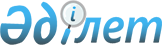 Қазақстан Республикасы Yкiметiнiң 1999 жылғы 29 маусымдағы N 888 қаулысына толықтыру енгiзу туралы
					
			Күшін жойған
			
			
		
					Қазақстан Республикасы Үкіметінің 2003 жылғы 15 мамырдағы N 453 қаулысы. Күші жойылды - Қазақстан Республикасы Үкіметінің 2015 жылғы 27 шілдедегі № 591 қаулысымен      Ескерту. Күші жойылды - ҚР Үкіметінің 27.07.2015 № 591 (алғашқы ресми жарияланған күнінен бастап қолданысқа енгізіледі) қаулысымен.      Жылжымалы мүлiк кепiлiн мемлекеттiк тiркеу үшiн ақы алуды тәртiпке келтiру мақсатында Қазақстан Республикасының Үкiметi қаулы етеді: 

      1. "Жылжымалы мүлiк кепiлiн тiркеу және ақпараттық қызметтер көрсету үшiн ақы алудың мөлшерi мен тәртiбi туралы ереженi бекiту туралы" Қазақстан Республикасы Үкiметiнің 1999 жылғы 29 маусымдағы N 888 қаулысына  (Қазақстан Республикасының ПҮКЖ-ы, 1999 ж., N 29, 286-құжат) мынадай толықтыру енгiзілсін: 

      көрсетiлген қаулымен бекiтiлген Жылжымалы мүлiк кепiлiн тiркеу және ақпараттық қызметтер көрсету үшiн ақы алудың мөлшерi мен тәртібi туралы ережеде: 

      мынадай мазмұндағы 5-1-тармақпен толықтырылсын: 

      "5-1. Облигация шығаруды қамтамасыз ету болып табылатын және бiрыңғай кепiл ретiнде енгiзiлген, тiркелген, жылжымалы мүлiк кепіліне өзгерiстер мен толықтырулар енгiзу, сондай-ақ осы кепілдi тоқтату ақы алусыз жүзеге асырылады". 

      2. Осы қаулы қол қойылған күнiнен бастап күшiне енедi.       Қазақстан Республикасының 

      Премьер-Министрі 
					© 2012. Қазақстан Республикасы Әділет министрлігінің «Қазақстан Республикасының Заңнама және құқықтық ақпарат институты» ШЖҚ РМК
				